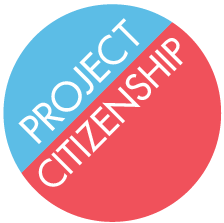 
N-648 Medical Waiver Information Analysis
Is the applicant currently under the care of a physician?          Yes              No
Check all that apply:          ____ Medical doctor                  ____ Clinical psychologist          ____ Doctor of osteopathy       ____ Other  ________________________
Is this the first time the applicant has requested the N-648?     Yes           No	(If possible, please include copies of any previous waivers.)
For which requirements is the applicant requesting a waiver?          ____ English          ____ Civics          ____ Both English & Civics
Additional information: